  OBEC PIČÍN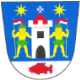                  Pičín  154, 262 25, okres Příbram    			obecpicin@picin.cz        kancelář   318 611 142    		www.picin.cz		      starostka   737 489 877			ID SCHRÁNKY xe2b49sŽÁDOST K VYDÁNÍ POVOLENÍ SPRÁVCE POHŘEBIŠTĚ K ÚPRAVĚ HROBOVÉHO ZAŘÍZENÍ NA POHŘEBIŠTI, NEVYŽADUJÍCÍ STAVEBNÍ POVOLENÍ.Mezi úpravy nepodléhající stavebnímu povolení patří: zhotovení nového základu, rovnání rámu, oprava pomníku, nápisy a přípisy na pomník, osazení nebo výměna krycí desky, změna materiálu při opravě, čistění a broušení, osazení sklípku na urny atd.JMÉNO A PŘÍJMENÍ	…………………………………………………………………………DATUM NAROZENÍ 	…………………………………………………………………………TRVALE BYTEM		…………………………………………………………………………K vyřízení žádosti musí být ověřena totožnost žadatele. Oprávněný žadatel je pouze právoplatný nájemce. Při zastupování nájemce musí být žadatel vybaven adresnou plnou mocí k tomuto úkonu. U více nájemců bude vyžadován souhlas všech nájemců. Ke zřízení hrobky (úpravy) musí žadatel po sdělení předepsaných rozměrů a podmínek dodat ke schválení projektovou dokumentaci k odsouhlasení.SOUHLASÍM S ÚPRAVOU HROBOVÉHO ZAŘÍZENÍ DLE NÍŽE UVEDENÝCH ÚDAJŮ V TÉTO ŽÁDOSTI.JMÉNO A PŘÍJMENÍ	………………………………………………,   NAR.  ………………TRVALE BYTEM		…………………………………………………………………………V	………………….	DNE	………………….	PODPIS     ………………………... EVIDENČNÍ ČÍSLO	 HROBOVÉHO MÍSTA  ……………......  na veřejném pohřebišti v Pičíně. UŽÍVÁNA PLOCHA HROBOVÉHO MÍSTA …………………………… m2. HROB			náhrobek     rám     krycí     deska      sklípek k ukládání uren URNOVÝ HROB		náhrobek     rám     krycí     deska      sklípek k ukládání uren HROBKU			náhrobek     rám     krycí     deska      podzemní část	 JINÁ STAVBA		úprava uličky     broušení     čištění hrobového příslušenství PŘEDPOKLÁDÁNÝ TERMÍN	……………………………………………………………….. NÁZEV FIRMY 			………………………………………………………………..Nezadávejte  prosím  výrobu  či  jinou  úpravu  do  doby,  než  obdržíte  vyjádření  správce  hřbitova.Poskytnuté osobní údaje, ve výše uvedeném rozsahu, jsou nezbytné pro potřeby vedení evidence související s provozováním veřejného pohřebiště, plnění zákonných povinností a ochranu oprávněných zájmů. Bez poskytnutí osobních údajů k těmto účelům by nebylo možné plnění povinností provozovatele veřejného pohřebiště. Osobní údaje pro tyto činnosti jsou zpracovány v rozsahu nutném pro naplnění těchto činností a po dobu nutnou k jejich dosažení nebo po dobu přímo stanovenou právními předpisy.V 	…………………..…………….			             DNE …………………………………		 ……………………………………….			.          	PODPIS ŽADATELE		POVOLENÍ SPRÁVCE POHŘEBIŠTĚ:Správce pohřebiště zastoupen RNDr. Lenkou Kupkovou, starostkou obce Pičín                           tímto souhlasí s úpravou hrobového zařízení (nenahrazuje stavební povolení) dle  údajů uvedených v žádosti. Tyto práce musí být provedeny v souladu se zákonem            č. 256/2001 Sb., o pohřebnictví a o změně některých zákonů, ve znění pozdějších předpisů (dále jen ´´zákon o pohřebnictví´´) a v souladu s Řádem veřejného pohřebiště v Pičíně.Od data vydání souhlasného stanoviska, musí být úpravy dokončeny do jednoho roku, jinak povolení pozbývá platnosti.Na základě výzvy žadatele (nájemce), bude provedena prohlídka dokončených úprav zaměstnancem správce pohřebiště. Tato výzva musí proběhnout do jednoho měsíce po ukončení úprav hrobového zařízení.V Pičíně  dne …………………..	 	……………………………………………………………………………….. 				                PODPIS PROVOZOVATELE A SPRÁVCE POHŘEBIŠTĚ,                                                                                       		zastoupen RNDr. Lenkou Kupkovou